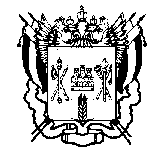 МИНИСТЕРСТВО ОБЩЕГО И ПРОФЕССИОНАЛЬНОГО ОБРАЗОВАНИЯРОСТОВСКОЙ ОБЛАСТИПРИКАЗ23.09.2014									№ 604г. Ростов-на-ДонуОб утверждении мест регистрации заявленийна участие в государственной итоговойаттестации по образовательным программамсреднего общего  образования В соответствии с Порядком проведения государственной итоговой аттестации по образовательным программам среднего общего образования, утвержденным приказом Министерства образования и науки Российской Федерации от 26.12.2013 № 1400, в целях обеспечения участия лиц, освоивших образовательные программы среднего общего образования в предыдущие годы и имеющих документ об образовании, подтверждающий получение среднего общего образование (или образовательные программы среднего (полного) общего образования – для лиц, получивших документ об образовании, подтверждающий получение среднего (полного) общего образования, до 1 сентября 2013 года), лиц, имеющих диплом о среднем профессиональном образовании, а также граждан, имеющих среднее общее образование, полученное в иностранных образовательных организациях (далее -  выпускники прошлых лет) в едином государственном экзамене (далее – ЕГЭ)ПРИКАЗЫВАЮ:Определить следующие места регистрации заявлений на участие в государственной итоговой аттестации по образовательным программам среднего общего образования, в том числе для написания итогового сочинения (изложения):для обучающихся в образовательных организациях по образовательным программам среднего общего образования, в том числе иностранных граждан, лиц без гражданства, в том числе соотечественников за рубежом, беженцев и вынужденных переселенцев,  освоивших образовательные программы среднего общего образования в очной, очно-заочной  или заочной формах обучения, а также для лиц, освоивших образовательные программы среднего общего образования в форме семейного образования или самообразования и подавших заявление в образовательную организацию на прохождение государственной итоговой аттестации по образовательным программам среднего общего образования в порядке экстерната (далее - выпускники текущего года)  – образовательная организация, в которой обучающийся осваивал образовательные программы среднего общего образования (по месту обучения заявителя);1.2. для лиц, освоивших образовательные программы среднего общего образования в предыдущие годы и имеющих документ об образовании, подтверждающий получение среднего общего образования (или образовательные программы среднего (полного) общего образования – для лиц, получивших документ об образовании, подтверждающий получение среднего (полного) общего  образования, до 1 сентября 2013 года); лиц, имеющих диплом о среднем профессиональном образовании; граждан, имеющих среднее общее образование, полученное в иностранных образовательных организациях (далее вместе – выпускники прошлых лет),  в том числе при наличии у них действующих результатов ЕГЭ – орган местного самоуправления муниципальных районов и городских округов  в сфере образования по месту регистрации (временной регистрации) указанных лиц;2. Срок подачи заявлений на участие в государственной итоговой аттестации по образовательным программам среднего общего образования:- для выпускников текущего года - до 28(29) февраля с указанием соответствующих экзаменов и формы проведения экзаменов;- для выпускников прошлых лет - не позднее чем за две недели до начала проведения экзаменов с указанием соответствующих экзаменов  в форме  ЕГЭ, по которым он планирует сдавать экзамены в текущем году.3. Утвердить примерные формы заявлений на участие в государственной итоговой аттестации по образовательным программам среднего общего образования для выпускников текущего года  и для выпускников прошлых лет, указанных в пункте 1 настоящего приказа, согласно приложениям №1, 2.4. Государственному бюджетному учреждению Ростовской области «Ростовский центр обработки информации в сфере образования» (далее – РОЦОИСО) (Г.Е. Снежко) обеспечить:4.1.  формирование региональной информационной системы обеспечения проведения государственной итоговой аттестации по образовательным программам основного общего и среднего общего  образования (далее – РИС) и внесение сведений в федеральную информационную  систему обеспечения проведения государственной итоговой аттестации обучающихся, освоивших основные образовательные программы основного общего и среднего общего образования, и приёма граждан в образовательные организации для получения среднего профессионального и высшего образования и региональных информационных системах обеспечения проведения государственной итоговой аттестации обучающихся, освоивших основные образовательные программы основного общего и среднего общего образования (далее – ФИС), в установленном порядке;4.2. информирование руководителей органов местного самоуправления муниципальных районов и городских округов  в сфере образования,  руководителей образовательных организаций,  осуществляющих образовательную деятельность по имеющей государственную аккредитацию образовательной программе среднего общего образования и расположенных на территории области, об ответственных лицах РОЦОИСО, отвечающих за формирование РИС, с указанием их фамилии, имени, отчества, должности, номера телефона, адреса электронной почты;4.3. взаимодействие с органами местного самоуправления муниципальных районов и городских округов в сфере образования,  руководителями образовательных организаций,  осуществляющих образовательную деятельность по имеющей государственную аккредитацию образовательной программе среднего общего образования и расположенными на территории области, по внесению сведений в РИС в установленном порядке, а также разработку методических материалов по технологическому взаимодействию с органами местного самоуправления муниципальных районов и городских округов в сфере образования;4.4. представление в минобразование Ростовской области обобщенные сведения об участниках государственной итоговой аттестации по образовательным программам основного общего и среднего общего образования и участниках ЕГЭ  - выпускниках прошлых лет.5. Сектору мониторинга и обеспечения проведения государственной итоговой аттестации обучающихся (В.В. Тарасов) в течение пяти дней с даты подписания разместить данный приказ на официальном сайте минобразования Ростовской области в информационно-телекоммуникационной сети «Интернет».6. Рекомендовать органам местного самоуправления муниципальных районов и городских округов в сфере образования, ежегодно:6.1. в срок до 01 декабря предоставлять в минобразование Ростовской области  информацию о местах регистрации заявлений на участие в ЕГЭ и лицах, ответственных за приём заявлений согласно приложению №3;6.2. в срок до 31 декабря размещать в средствах массовой информации, на официальных порталах органов местного самоуправления информацию о сроках и местах приёма заявлений на участие в государственной итоговой аттестации по образовательным программам среднего общего образования, в том числе на участие в ЕГЭ  выпускников прошлых лет, содержащую сведения о местах, сроках и порядке приёма указанных заявлений;6.3. организовать взаимодействие с  РОЦОИСО по внесению сведений в РИС по формам, срокам и в порядке,  определяемым РОЦОИСО, в том числе по выпускникам прошлых лет.7.Приказ минобразования Ростовской области от 25.04.2014 №255 «Об утверждении мест регистрации заявлений на участие в государственной итоговой аттестации по образовательным программам среднего общего образования, в том числе в форме единого государственного экзамена»  признать  утратившими силу.8. Контроль исполнения настоящего приказа возложить на заместителя министра А.А. ПаршинуМинистр							Л.В. БалинаПриказ подготовлен сектором мониторинга и обеспечения проведения государственной (итоговой) аттестации обучающихсязаведующий сектором В.В. Тарасов Руководитель «____» _________ 201___г.Приложение №1к приказу минобразования Ростовской области от 23.09. 2014 № 604Примерная форма заявления на участие в ГИА выпускника текущего годаПриложение №1к приказу минобразования Ростовской области от 23.09. 2014 № 604Примерная форма заявления на участие в ГИА выпускника текущего годаПриложение №1к приказу минобразования Ростовской области от 23.09. 2014 № 604Примерная форма заявления на участие в ГИА выпускника текущего годаПриложение №1к приказу минобразования Ростовской области от 23.09. 2014 № 604Примерная форма заявления на участие в ГИА выпускника текущего годаПриложение №1к приказу минобразования Ростовской области от 23.09. 2014 № 604Примерная форма заявления на участие в ГИА выпускника текущего годаПриложение №1к приказу минобразования Ростовской области от 23.09. 2014 № 604Примерная форма заявления на участие в ГИА выпускника текущего годаПриложение №1к приказу минобразования Ростовской области от 23.09. 2014 № 604Примерная форма заявления на участие в ГИА выпускника текущего годаПриложение №1к приказу минобразования Ростовской области от 23.09. 2014 № 604Примерная форма заявления на участие в ГИА выпускника текущего годаПриложение №1к приказу минобразования Ростовской области от 23.09. 2014 № 604Примерная форма заявления на участие в ГИА выпускника текущего годаПриложение №1к приказу минобразования Ростовской области от 23.09. 2014 № 604Примерная форма заявления на участие в ГИА выпускника текущего годаПриложение №1к приказу минобразования Ростовской области от 23.09. 2014 № 604Примерная форма заявления на участие в ГИА выпускника текущего годаПриложение №1к приказу минобразования Ростовской области от 23.09. 2014 № 604Примерная форма заявления на участие в ГИА выпускника текущего годаПриложение №1к приказу минобразования Ростовской области от 23.09. 2014 № 604Примерная форма заявления на участие в ГИА выпускника текущего годаПриложение №1к приказу минобразования Ростовской области от 23.09. 2014 № 604Примерная форма заявления на участие в ГИА выпускника текущего годаПриложение №1к приказу минобразования Ростовской области от 23.09. 2014 № 604Примерная форма заявления на участие в ГИА выпускника текущего годаПриложение №1к приказу минобразования Ростовской области от 23.09. 2014 № 604Примерная форма заявления на участие в ГИА выпускника текущего годаПриложение №1к приказу минобразования Ростовской области от 23.09. 2014 № 604Примерная форма заявления на участие в ГИА выпускника текущего годаПриложение №1к приказу минобразования Ростовской области от 23.09. 2014 № 604Примерная форма заявления на участие в ГИА выпускника текущего годаПриложение №1к приказу минобразования Ростовской области от 23.09. 2014 № 604Примерная форма заявления на участие в ГИА выпускника текущего годаРуководителю образовательной организации________________________________________________(наименование образовательной организации)________________________________________________(ФИО руководителя)Форма обученияРуководителю образовательной организации________________________________________________(наименование образовательной организации)________________________________________________(ФИО руководителя)Форма обученияРуководителю образовательной организации________________________________________________(наименование образовательной организации)________________________________________________(ФИО руководителя)Форма обученияРуководителю образовательной организации________________________________________________(наименование образовательной организации)________________________________________________(ФИО руководителя)Форма обученияРуководителю образовательной организации________________________________________________(наименование образовательной организации)________________________________________________(ФИО руководителя)Форма обученияРуководителю образовательной организации________________________________________________(наименование образовательной организации)________________________________________________(ФИО руководителя)Форма обученияРуководителю образовательной организации________________________________________________(наименование образовательной организации)________________________________________________(ФИО руководителя)Форма обученияРуководителю образовательной организации________________________________________________(наименование образовательной организации)________________________________________________(ФИО руководителя)Форма обученияЗАЯВЛЕНИЕЗАЯВЛЕНИЕЗАЯВЛЕНИЕЗАЯВЛЕНИЕЗАЯВЛЕНИЕЗАЯВЛЕНИЕЗАЯВЛЕНИЕЗАЯВЛЕНИЕЗАЯВЛЕНИЕЗАЯВЛЕНИЕЗАЯВЛЕНИЕЗАЯВЛЕНИЕЗАЯВЛЕНИЕЗАЯВЛЕНИЕЗАЯВЛЕНИЕЗАЯВЛЕНИЕЗАЯВЛЕНИЕЗАЯВЛЕНИЕЗАЯВЛЕНИЕЯ,Дата рождения:Дата рождения:Дата рождения:Дата рождения:..Документ, удостоверяющий личность __________________________________Документ, удостоверяющий личность __________________________________Документ, удостоверяющий личность __________________________________Документ, удостоверяющий личность __________________________________Документ, удостоверяющий личность __________________________________Документ, удостоверяющий личность __________________________________Документ, удостоверяющий личность __________________________________Документ, удостоверяющий личность __________________________________Документ, удостоверяющий личность __________________________________Документ, удостоверяющий личность __________________________________Документ, удостоверяющий личность __________________________________Документ, удостоверяющий личность __________________________________Документ, удостоверяющий личность __________________________________Документ, удостоверяющий личность __________________________________Документ, удостоверяющий личность __________________________________Документ, удостоверяющий личность __________________________________Документ, удостоверяющий личность __________________________________Документ, удостоверяющий личность __________________________________Документ, удостоверяющий личность __________________________________СерияСерияНомерНомерНомерНомерПолПолмужскоймужскоймужскойженскийженскийженскийженскийженскийженскийженскийженскийженскийженскийФорма прохождения ГИАФорма прохождения ГИАФорма прохождения ГИАФорма прохождения ГИАФорма прохождения ГИАФорма прохождения ГИАФорма прохождения ГИАФорма прохождения ГИАФорма прохождения ГИАЯ извещен о необходимости пройти государственную итоговую аттестацию по обязательным учебным предметам по образовательной программе среднего общего образования:Я извещен о необходимости пройти государственную итоговую аттестацию по обязательным учебным предметам по образовательной программе среднего общего образования:Я извещен о необходимости пройти государственную итоговую аттестацию по обязательным учебным предметам по образовательной программе среднего общего образования:Я извещен о необходимости пройти государственную итоговую аттестацию по обязательным учебным предметам по образовательной программе среднего общего образования:Я извещен о необходимости пройти государственную итоговую аттестацию по обязательным учебным предметам по образовательной программе среднего общего образования:Я извещен о необходимости пройти государственную итоговую аттестацию по обязательным учебным предметам по образовательной программе среднего общего образования:Я извещен о необходимости пройти государственную итоговую аттестацию по обязательным учебным предметам по образовательной программе среднего общего образования:Я извещен о необходимости пройти государственную итоговую аттестацию по обязательным учебным предметам по образовательной программе среднего общего образования:Я извещен о необходимости пройти государственную итоговую аттестацию по обязательным учебным предметам по образовательной программе среднего общего образования:Я извещен о необходимости пройти государственную итоговую аттестацию по обязательным учебным предметам по образовательной программе среднего общего образования:Я извещен о необходимости пройти государственную итоговую аттестацию по обязательным учебным предметам по образовательной программе среднего общего образования:Я извещен о необходимости пройти государственную итоговую аттестацию по обязательным учебным предметам по образовательной программе среднего общего образования:Я извещен о необходимости пройти государственную итоговую аттестацию по обязательным учебным предметам по образовательной программе среднего общего образования:Я извещен о необходимости пройти государственную итоговую аттестацию по обязательным учебным предметам по образовательной программе среднего общего образования:Я извещен о необходимости пройти государственную итоговую аттестацию по обязательным учебным предметам по образовательной программе среднего общего образования:Я извещен о необходимости пройти государственную итоговую аттестацию по обязательным учебным предметам по образовательной программе среднего общего образования:Я извещен о необходимости пройти государственную итоговую аттестацию по обязательным учебным предметам по образовательной программе среднего общего образования:Я извещен о необходимости пройти государственную итоговую аттестацию по обязательным учебным предметам по образовательной программе среднего общего образования:Я извещен о необходимости пройти государственную итоговую аттестацию по обязательным учебным предметам по образовательной программе среднего общего образования:Прошу зарегистрировать меня для участия в государственной итоговой аттестации по следующим учебным предметамПрошу зарегистрировать меня для участия в государственной итоговой аттестации по следующим учебным предметамПрошу зарегистрировать меня для участия в государственной итоговой аттестации по следующим учебным предметамПрошу зарегистрировать меня для участия в государственной итоговой аттестации по следующим учебным предметамПрошу зарегистрировать меня для участия в государственной итоговой аттестации по следующим учебным предметамПрошу зарегистрировать меня для участия в государственной итоговой аттестации по следующим учебным предметамПрошу зарегистрировать меня для участия в государственной итоговой аттестации по следующим учебным предметамПрошу зарегистрировать меня для участия в государственной итоговой аттестации по следующим учебным предметамПрошу зарегистрировать меня для участия в государственной итоговой аттестации по следующим учебным предметамПрошу зарегистрировать меня для участия в государственной итоговой аттестации по следующим учебным предметамПрошу зарегистрировать меня для участия в государственной итоговой аттестации по следующим учебным предметамПрошу зарегистрировать меня для участия в государственной итоговой аттестации по следующим учебным предметамПрошу зарегистрировать меня для участия в государственной итоговой аттестации по следующим учебным предметамПрошу зарегистрировать меня для участия в государственной итоговой аттестации по следующим учебным предметамПрошу зарегистрировать меня для участия в государственной итоговой аттестации по следующим учебным предметамПрошу зарегистрировать меня для участия в государственной итоговой аттестации по следующим учебным предметамПрошу зарегистрировать меня для участия в государственной итоговой аттестации по следующим учебным предметамПрошу зарегистрировать меня для участия в государственной итоговой аттестации по следующим учебным предметамПрошу зарегистрировать меня для участия в государственной итоговой аттестации по следующим учебным предметамСогласие на обработку персональных данных прилагается.Согласие на обработку персональных данных прилагается.Согласие на обработку персональных данных прилагается.Согласие на обработку персональных данных прилагается.Согласие на обработку персональных данных прилагается.Согласие на обработку персональных данных прилагается.Согласие на обработку персональных данных прилагается.Согласие на обработку персональных данных прилагается.Согласие на обработку персональных данных прилагается.Согласие на обработку персональных данных прилагается.Согласие на обработку персональных данных прилагается.Согласие на обработку персональных данных прилагается.Согласие на обработку персональных данных прилагается.Согласие на обработку персональных данных прилагается.Согласие на обработку персональных данных прилагается.Согласие на обработку персональных данных прилагается.Согласие на обработку персональных данных прилагается.Согласие на обработку персональных данных прилагается.Согласие на обработку персональных данных прилагается.Подпись обучающегося _________________ /__________________________________ (Ф.И.О.)Подпись обучающегося _________________ /__________________________________ (Ф.И.О.)Подпись обучающегося _________________ /__________________________________ (Ф.И.О.)Подпись обучающегося _________________ /__________________________________ (Ф.И.О.)Подпись обучающегося _________________ /__________________________________ (Ф.И.О.)Подпись обучающегося _________________ /__________________________________ (Ф.И.О.)Подпись обучающегося _________________ /__________________________________ (Ф.И.О.)Подпись обучающегося _________________ /__________________________________ (Ф.И.О.)Подпись обучающегося _________________ /__________________________________ (Ф.И.О.)Подпись обучающегося _________________ /__________________________________ (Ф.И.О.)Подпись обучающегося _________________ /__________________________________ (Ф.И.О.)Подпись обучающегося _________________ /__________________________________ (Ф.И.О.)Подпись обучающегося _________________ /__________________________________ (Ф.И.О.)Подпись обучающегося _________________ /__________________________________ (Ф.И.О.)Подпись обучающегося _________________ /__________________________________ (Ф.И.О.)Подпись обучающегося _________________ /__________________________________ (Ф.И.О.)Подпись обучающегося _________________ /__________________________________ (Ф.И.О.)Подпись обучающегося _________________ /__________________________________ (Ф.И.О.)Подпись обучающегося _________________ /__________________________________ (Ф.И.О.)Подпись родителя (законного представителя) _________________ /___________________________(Ф.И.О.)Подпись родителя (законного представителя) _________________ /___________________________(Ф.И.О.)Подпись родителя (законного представителя) _________________ /___________________________(Ф.И.О.)Подпись родителя (законного представителя) _________________ /___________________________(Ф.И.О.)Подпись родителя (законного представителя) _________________ /___________________________(Ф.И.О.)Подпись родителя (законного представителя) _________________ /___________________________(Ф.И.О.)Подпись родителя (законного представителя) _________________ /___________________________(Ф.И.О.)Подпись родителя (законного представителя) _________________ /___________________________(Ф.И.О.)Подпись родителя (законного представителя) _________________ /___________________________(Ф.И.О.)Подпись родителя (законного представителя) _________________ /___________________________(Ф.И.О.)Подпись родителя (законного представителя) _________________ /___________________________(Ф.И.О.)Подпись родителя (законного представителя) _________________ /___________________________(Ф.И.О.)Подпись родителя (законного представителя) _________________ /___________________________(Ф.И.О.)Подпись родителя (законного представителя) _________________ /___________________________(Ф.И.О.)Подпись родителя (законного представителя) _________________ /___________________________(Ф.И.О.)Подпись родителя (законного представителя) _________________ /___________________________(Ф.И.О.)Подпись родителя (законного представителя) _________________ /___________________________(Ф.И.О.)Подпись родителя (законного представителя) _________________ /___________________________(Ф.И.О.)Подпись родителя (законного представителя) _________________ /___________________________(Ф.И.О.)«_____» _________________ 20____г.«_____» _________________ 20____г.«_____» _________________ 20____г.«_____» _________________ 20____г.«_____» _________________ 20____г.«_____» _________________ 20____г.«_____» _________________ 20____г.«_____» _________________ 20____г.«_____» _________________ 20____г.«_____» _________________ 20____г.«_____» _________________ 20____г.«_____» _________________ 20____г.«_____» _________________ 20____г.«_____» _________________ 20____г.«_____» _________________ 20____г.«_____» _________________ 20____г.«_____» _________________ 20____г.«_____» _________________ 20____г.«_____» _________________ 20____г.Контактный телефон Контактный телефон Контактный телефон Контактный телефон Контактный телефон * форма ГВЭ – для обучающихся с ограниченными возможностями здоровья, обучающихся - детей-инвалидов и инвалидов при представлении установленных документов* форма ГВЭ – для обучающихся с ограниченными возможностями здоровья, обучающихся - детей-инвалидов и инвалидов при представлении установленных документов* форма ГВЭ – для обучающихся с ограниченными возможностями здоровья, обучающихся - детей-инвалидов и инвалидов при представлении установленных документов* форма ГВЭ – для обучающихся с ограниченными возможностями здоровья, обучающихся - детей-инвалидов и инвалидов при представлении установленных документов* форма ГВЭ – для обучающихся с ограниченными возможностями здоровья, обучающихся - детей-инвалидов и инвалидов при представлении установленных документов* форма ГВЭ – для обучающихся с ограниченными возможностями здоровья, обучающихся - детей-инвалидов и инвалидов при представлении установленных документов* форма ГВЭ – для обучающихся с ограниченными возможностями здоровья, обучающихся - детей-инвалидов и инвалидов при представлении установленных документов* форма ГВЭ – для обучающихся с ограниченными возможностями здоровья, обучающихся - детей-инвалидов и инвалидов при представлении установленных документов* форма ГВЭ – для обучающихся с ограниченными возможностями здоровья, обучающихся - детей-инвалидов и инвалидов при представлении установленных документов* форма ГВЭ – для обучающихся с ограниченными возможностями здоровья, обучающихся - детей-инвалидов и инвалидов при представлении установленных документов* форма ГВЭ – для обучающихся с ограниченными возможностями здоровья, обучающихся - детей-инвалидов и инвалидов при представлении установленных документов* форма ГВЭ – для обучающихся с ограниченными возможностями здоровья, обучающихся - детей-инвалидов и инвалидов при представлении установленных документов* форма ГВЭ – для обучающихся с ограниченными возможностями здоровья, обучающихся - детей-инвалидов и инвалидов при представлении установленных документов* форма ГВЭ – для обучающихся с ограниченными возможностями здоровья, обучающихся - детей-инвалидов и инвалидов при представлении установленных документов* форма ГВЭ – для обучающихся с ограниченными возможностями здоровья, обучающихся - детей-инвалидов и инвалидов при представлении установленных документов* форма ГВЭ – для обучающихся с ограниченными возможностями здоровья, обучающихся - детей-инвалидов и инвалидов при представлении установленных документов* форма ГВЭ – для обучающихся с ограниченными возможностями здоровья, обучающихся - детей-инвалидов и инвалидов при представлении установленных документов* форма ГВЭ – для обучающихся с ограниченными возможностями здоровья, обучающихся - детей-инвалидов и инвалидов при представлении установленных документов* форма ГВЭ – для обучающихся с ограниченными возможностями здоровья, обучающихся - детей-инвалидов и инвалидов при представлении установленных документовПриложение №2к приказу минобразования Ростовской области от 23. 09.2014  № 604Примерная форма заявления на участие в ГИА выпускников прошлых летПриложение №2к приказу минобразования Ростовской области от 23. 09.2014  № 604Примерная форма заявления на участие в ГИА выпускников прошлых летПриложение №2к приказу минобразования Ростовской области от 23. 09.2014  № 604Примерная форма заявления на участие в ГИА выпускников прошлых летПриложение №2к приказу минобразования Ростовской области от 23. 09.2014  № 604Примерная форма заявления на участие в ГИА выпускников прошлых летПриложение №2к приказу минобразования Ростовской области от 23. 09.2014  № 604Примерная форма заявления на участие в ГИА выпускников прошлых летПриложение №2к приказу минобразования Ростовской области от 23. 09.2014  № 604Примерная форма заявления на участие в ГИА выпускников прошлых летПриложение №2к приказу минобразования Ростовской области от 23. 09.2014  № 604Примерная форма заявления на участие в ГИА выпускников прошлых летПриложение №2к приказу минобразования Ростовской области от 23. 09.2014  № 604Примерная форма заявления на участие в ГИА выпускников прошлых летПриложение №2к приказу минобразования Ростовской области от 23. 09.2014  № 604Примерная форма заявления на участие в ГИА выпускников прошлых летПриложение №2к приказу минобразования Ростовской области от 23. 09.2014  № 604Примерная форма заявления на участие в ГИА выпускников прошлых летПриложение №2к приказу минобразования Ростовской области от 23. 09.2014  № 604Примерная форма заявления на участие в ГИА выпускников прошлых летПриложение №2к приказу минобразования Ростовской области от 23. 09.2014  № 604Примерная форма заявления на участие в ГИА выпускников прошлых летПриложение №2к приказу минобразования Ростовской области от 23. 09.2014  № 604Примерная форма заявления на участие в ГИА выпускников прошлых летПриложение №2к приказу минобразования Ростовской области от 23. 09.2014  № 604Примерная форма заявления на участие в ГИА выпускников прошлых летПриложение №2к приказу минобразования Ростовской области от 23. 09.2014  № 604Примерная форма заявления на участие в ГИА выпускников прошлых летПриложение №2к приказу минобразования Ростовской области от 23. 09.2014  № 604Примерная форма заявления на участие в ГИА выпускников прошлых летПриложение №2к приказу минобразования Ростовской области от 23. 09.2014  № 604Примерная форма заявления на участие в ГИА выпускников прошлых летПриложение №2к приказу минобразования Ростовской области от 23. 09.2014  № 604Примерная форма заявления на участие в ГИА выпускников прошлых летПриложение №2к приказу минобразования Ростовской области от 23. 09.2014  № 604Примерная форма заявления на участие в ГИА выпускников прошлых летРуководителю органа местного самоуправления муниципального района городского округа в сфере образования________________________________________________(наименование)________________________________________________(ФИО руководителя)Руководителю органа местного самоуправления муниципального района городского округа в сфере образования________________________________________________(наименование)________________________________________________(ФИО руководителя)Руководителю органа местного самоуправления муниципального района городского округа в сфере образования________________________________________________(наименование)________________________________________________(ФИО руководителя)Руководителю органа местного самоуправления муниципального района городского округа в сфере образования________________________________________________(наименование)________________________________________________(ФИО руководителя)Руководителю органа местного самоуправления муниципального района городского округа в сфере образования________________________________________________(наименование)________________________________________________(ФИО руководителя)Руководителю органа местного самоуправления муниципального района городского округа в сфере образования________________________________________________(наименование)________________________________________________(ФИО руководителя)ЗАЯВЛЕНИЕЗАЯВЛЕНИЕЗАЯВЛЕНИЕЗАЯВЛЕНИЕЗАЯВЛЕНИЕЗАЯВЛЕНИЕЗАЯВЛЕНИЕЗАЯВЛЕНИЕЗАЯВЛЕНИЕЗАЯВЛЕНИЕЗАЯВЛЕНИЕЗАЯВЛЕНИЕЗАЯВЛЕНИЕЗАЯВЛЕНИЕЗАЯВЛЕНИЕЗАЯВЛЕНИЕЗАЯВЛЕНИЕЗАЯВЛЕНИЕЗАЯВЛЕНИЕЯ,Дата рождения:Дата рождения:Дата рождения:Дата рождения:..Документ, удостоверяющий личность __________________________________Документ, удостоверяющий личность __________________________________Документ, удостоверяющий личность __________________________________Документ, удостоверяющий личность __________________________________Документ, удостоверяющий личность __________________________________Документ, удостоверяющий личность __________________________________Документ, удостоверяющий личность __________________________________Документ, удостоверяющий личность __________________________________Документ, удостоверяющий личность __________________________________Документ, удостоверяющий личность __________________________________Документ, удостоверяющий личность __________________________________Документ, удостоверяющий личность __________________________________Документ, удостоверяющий личность __________________________________Документ, удостоверяющий личность __________________________________Документ, удостоверяющий личность __________________________________Документ, удостоверяющий личность __________________________________Документ, удостоверяющий личность __________________________________Документ, удостоверяющий личность __________________________________Документ, удостоверяющий личность __________________________________СерияСерияНомерНомерНомерНомерДокумент об образовании, подтверждающий получение среднего общего или среднего профессионального образования:Документ об образовании, подтверждающий получение среднего общего или среднего профессионального образования:Документ об образовании, подтверждающий получение среднего общего или среднего профессионального образования:Документ об образовании, подтверждающий получение среднего общего или среднего профессионального образования:Документ об образовании, подтверждающий получение среднего общего или среднего профессионального образования:Документ об образовании, подтверждающий получение среднего общего или среднего профессионального образования:Документ об образовании, подтверждающий получение среднего общего или среднего профессионального образования:Документ об образовании, подтверждающий получение среднего общего или среднего профессионального образования:Документ об образовании, подтверждающий получение среднего общего или среднего профессионального образования:Документ об образовании, подтверждающий получение среднего общего или среднего профессионального образования:_____________________________________________________________________________________________________________________________________________________________________________________________________________________________________________________________________________________________________________________________________________ПолПолмужскоймужскоймужскойженскийженскийженскийженскийженскийженскийженскийженскийженскийженскийПрошу зарегистрировать меня для участия в государственной итоговой аттестации по следующим учебным предметам:Прошу зарегистрировать меня для участия в государственной итоговой аттестации по следующим учебным предметам:Прошу зарегистрировать меня для участия в государственной итоговой аттестации по следующим учебным предметам:Прошу зарегистрировать меня для участия в государственной итоговой аттестации по следующим учебным предметам:Прошу зарегистрировать меня для участия в государственной итоговой аттестации по следующим учебным предметам:Прошу зарегистрировать меня для участия в государственной итоговой аттестации по следующим учебным предметам:Прошу зарегистрировать меня для участия в государственной итоговой аттестации по следующим учебным предметам:Прошу зарегистрировать меня для участия в государственной итоговой аттестации по следующим учебным предметам:Прошу зарегистрировать меня для участия в государственной итоговой аттестации по следующим учебным предметам:Прошу зарегистрировать меня для участия в государственной итоговой аттестации по следующим учебным предметам:Прошу зарегистрировать меня для участия в государственной итоговой аттестации по следующим учебным предметам:Прошу зарегистрировать меня для участия в государственной итоговой аттестации по следующим учебным предметам:Прошу зарегистрировать меня для участия в государственной итоговой аттестации по следующим учебным предметам:Прошу зарегистрировать меня для участия в государственной итоговой аттестации по следующим учебным предметам:Прошу зарегистрировать меня для участия в государственной итоговой аттестации по следующим учебным предметам:Прошу зарегистрировать меня для участия в государственной итоговой аттестации по следующим учебным предметам:Прошу зарегистрировать меня для участия в государственной итоговой аттестации по следующим учебным предметам:Прошу зарегистрировать меня для участия в государственной итоговой аттестации по следующим учебным предметам:Прошу зарегистрировать меня для участия в государственной итоговой аттестации по следующим учебным предметам:Согласие на обработку персональных данных прилагается.Согласие на обработку персональных данных прилагается.Согласие на обработку персональных данных прилагается.Согласие на обработку персональных данных прилагается.Согласие на обработку персональных данных прилагается.Согласие на обработку персональных данных прилагается.Согласие на обработку персональных данных прилагается.Согласие на обработку персональных данных прилагается.Согласие на обработку персональных данных прилагается.Согласие на обработку персональных данных прилагается.Согласие на обработку персональных данных прилагается.Согласие на обработку персональных данных прилагается.Согласие на обработку персональных данных прилагается.Согласие на обработку персональных данных прилагается.Согласие на обработку персональных данных прилагается.Согласие на обработку персональных данных прилагается.Согласие на обработку персональных данных прилагается.Согласие на обработку персональных данных прилагается.Согласие на обработку персональных данных прилагается.Подпись обучающегося _________________ /__________________________________ (Ф.И.О.)Подпись обучающегося _________________ /__________________________________ (Ф.И.О.)Подпись обучающегося _________________ /__________________________________ (Ф.И.О.)Подпись обучающегося _________________ /__________________________________ (Ф.И.О.)Подпись обучающегося _________________ /__________________________________ (Ф.И.О.)Подпись обучающегося _________________ /__________________________________ (Ф.И.О.)Подпись обучающегося _________________ /__________________________________ (Ф.И.О.)Подпись обучающегося _________________ /__________________________________ (Ф.И.О.)Подпись обучающегося _________________ /__________________________________ (Ф.И.О.)Подпись обучающегося _________________ /__________________________________ (Ф.И.О.)Подпись обучающегося _________________ /__________________________________ (Ф.И.О.)Подпись обучающегося _________________ /__________________________________ (Ф.И.О.)Подпись обучающегося _________________ /__________________________________ (Ф.И.О.)Подпись обучающегося _________________ /__________________________________ (Ф.И.О.)Подпись обучающегося _________________ /__________________________________ (Ф.И.О.)Подпись обучающегося _________________ /__________________________________ (Ф.И.О.)Подпись обучающегося _________________ /__________________________________ (Ф.И.О.)Подпись обучающегося _________________ /__________________________________ (Ф.И.О.)Подпись обучающегося _________________ /__________________________________ (Ф.И.О.)Подпись родителя (законного представителя) _________________ /___________________________(Ф.И.О.)Подпись родителя (законного представителя) _________________ /___________________________(Ф.И.О.)Подпись родителя (законного представителя) _________________ /___________________________(Ф.И.О.)Подпись родителя (законного представителя) _________________ /___________________________(Ф.И.О.)Подпись родителя (законного представителя) _________________ /___________________________(Ф.И.О.)Подпись родителя (законного представителя) _________________ /___________________________(Ф.И.О.)Подпись родителя (законного представителя) _________________ /___________________________(Ф.И.О.)Подпись родителя (законного представителя) _________________ /___________________________(Ф.И.О.)Подпись родителя (законного представителя) _________________ /___________________________(Ф.И.О.)Подпись родителя (законного представителя) _________________ /___________________________(Ф.И.О.)Подпись родителя (законного представителя) _________________ /___________________________(Ф.И.О.)Подпись родителя (законного представителя) _________________ /___________________________(Ф.И.О.)Подпись родителя (законного представителя) _________________ /___________________________(Ф.И.О.)Подпись родителя (законного представителя) _________________ /___________________________(Ф.И.О.)Подпись родителя (законного представителя) _________________ /___________________________(Ф.И.О.)Подпись родителя (законного представителя) _________________ /___________________________(Ф.И.О.)Подпись родителя (законного представителя) _________________ /___________________________(Ф.И.О.)Подпись родителя (законного представителя) _________________ /___________________________(Ф.И.О.)Подпись родителя (законного представителя) _________________ /___________________________(Ф.И.О.)«_____» _________________ 20____г.«_____» _________________ 20____г.«_____» _________________ 20____г.«_____» _________________ 20____г.«_____» _________________ 20____г.«_____» _________________ 20____г.«_____» _________________ 20____г.«_____» _________________ 20____г.«_____» _________________ 20____г.«_____» _________________ 20____г.«_____» _________________ 20____г.«_____» _________________ 20____г.«_____» _________________ 20____г.«_____» _________________ 20____г.«_____» _________________ 20____г.«_____» _________________ 20____г.«_____» _________________ 20____г.«_____» _________________ 20____г.«_____» _________________ 20____г.Контактный телефон Контактный телефон Контактный телефон Контактный телефон Контактный телефон Приложение № 3к приказу минобразования Ростовской областиот 23. 09. 2014 № 604Сведения о местах регистрации на участие в ЕГЭ и лицах, ответственных за прием заявлений 
в ____________________________________________________________________________________наименование муниципального образования Ростовской областиПриложение № 3к приказу минобразования Ростовской областиот 23. 09. 2014 № 604Сведения о местах регистрации на участие в ЕГЭ и лицах, ответственных за прием заявлений 
в ____________________________________________________________________________________наименование муниципального образования Ростовской областиПриложение № 3к приказу минобразования Ростовской областиот 23. 09. 2014 № 604Сведения о местах регистрации на участие в ЕГЭ и лицах, ответственных за прием заявлений 
в ____________________________________________________________________________________наименование муниципального образования Ростовской областиПриложение № 3к приказу минобразования Ростовской областиот 23. 09. 2014 № 604Сведения о местах регистрации на участие в ЕГЭ и лицах, ответственных за прием заявлений 
в ____________________________________________________________________________________наименование муниципального образования Ростовской областиПриложение № 3к приказу минобразования Ростовской областиот 23. 09. 2014 № 604Сведения о местах регистрации на участие в ЕГЭ и лицах, ответственных за прием заявлений 
в ____________________________________________________________________________________наименование муниципального образования Ростовской областиПриложение № 3к приказу минобразования Ростовской областиот 23. 09. 2014 № 604Сведения о местах регистрации на участие в ЕГЭ и лицах, ответственных за прием заявлений 
в ____________________________________________________________________________________наименование муниципального образования Ростовской областиПриложение № 3к приказу минобразования Ростовской областиот 23. 09. 2014 № 604Сведения о местах регистрации на участие в ЕГЭ и лицах, ответственных за прием заявлений 
в ____________________________________________________________________________________наименование муниципального образования Ростовской областиПриложение № 3к приказу минобразования Ростовской областиот 23. 09. 2014 № 604Сведения о местах регистрации на участие в ЕГЭ и лицах, ответственных за прием заявлений 
в ____________________________________________________________________________________наименование муниципального образования Ростовской областиПриложение № 3к приказу минобразования Ростовской областиот 23. 09. 2014 № 604Сведения о местах регистрации на участие в ЕГЭ и лицах, ответственных за прием заявлений 
в ____________________________________________________________________________________наименование муниципального образования Ростовской области№
п/пМесто регистрации заявления участника ЕГЭ на участие в ЕГЭ   Адрес места регистрации заявления участника ЕГЭ на участие в ЕГЭКонтактное лицоКонтактное лицоКонтактное лицоКонтактное лицоКонтактное лицоАдрес сайта, 
на котором размещается информация
 по вопросам организации и проведения ЕГЭ на территории муниципального образования области №
п/пМесто регистрации заявления участника ЕГЭ на участие в ЕГЭ   Адрес места регистрации заявления участника ЕГЭ на участие в ЕГЭФИОДолжность,место работыТелефонЭл. адресГрафик работы
(с указанием дней недели, продолжительности, перерыва в работе)Адрес сайта, 
на котором размещается информация
 по вопросам организации и проведения ЕГЭ на территории муниципального образования области 